小学部の様子教科学習球技会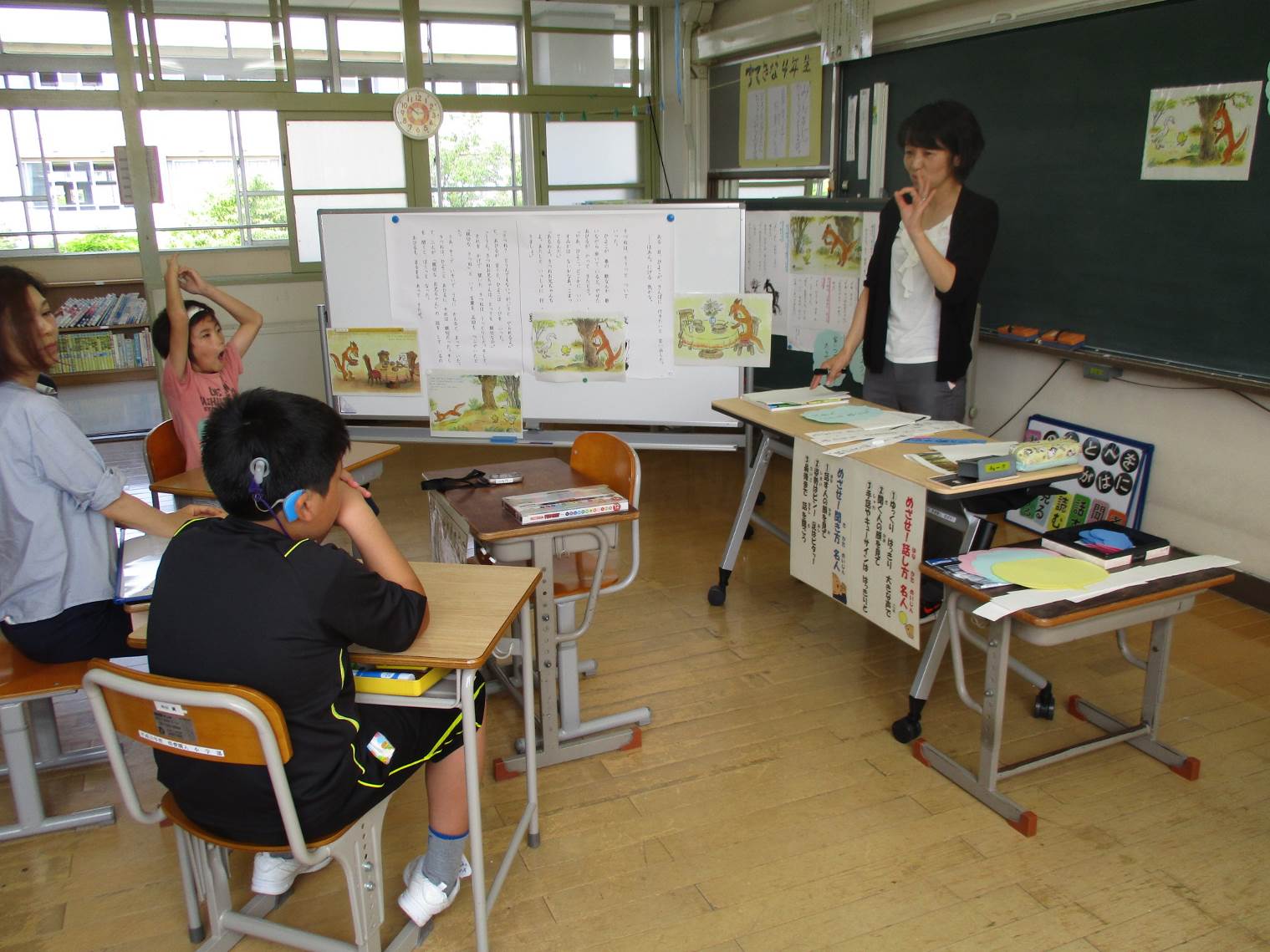 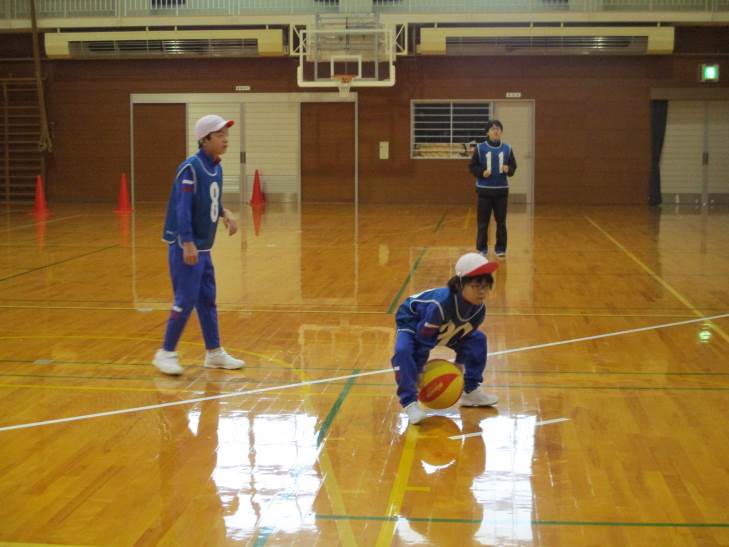 児童会共同宿泊学習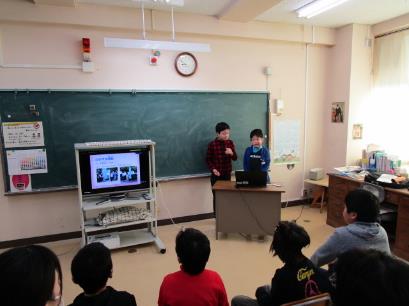 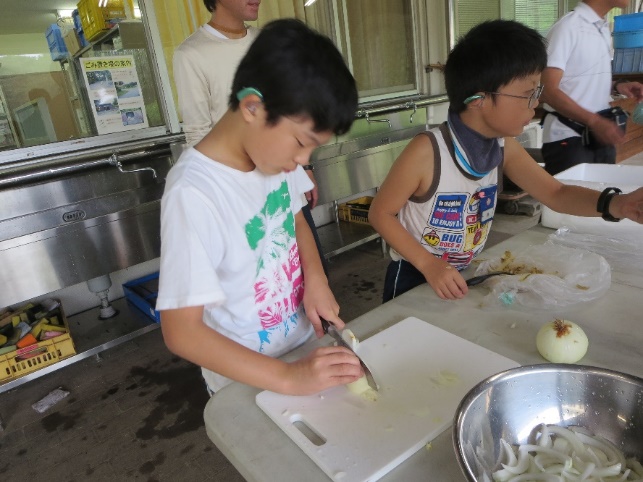 